        [ а р а р                                   ПОСТАНОВЛЕНИЕ                            «14» июль  2021 й.                     № 38                    «14» июля  2021  г.О внесении изменений в постановление администрациисельского поселения Урнякский сельсовет муниципального района Чекмагушевский район Республики Башкортостан от  26  декабря 2019  года № 98 «Об утверждении порядка осуществления администрацией  сельского поселения Урнякский сельсовет муниципального  района Чекмагушевский район Республики Башкортостан  бюджетных полномочий  главных администраторов доходов бюджетов бюджетной системы Российской Федерации»	       В целях реализации положений статьи 160.1 Бюджетного кодекса Российской Федерации,    администрация сельского поселения Чекмагушевский сельсовет муниципального района Чекмагушевский район Республики Башкортостан постановляет:     1. Приложение № 2 к  постановлению администрации сельского поселения Урнякский сельсовет муниципального района Чекмагушевский район Республики Башкортостан  от 26 декабря 2019 года № 98 «Об утверждении порядка осуществления администрацией сельского поселения Урнякский сельсовет муниципального района Чекмагушевский район Республики Башкортостан  бюджетных полномочий  главных администраторов доходов бюджетов бюджетной системы Российской» дополнить следующим кодом  бюджетной классификации:     2.  Настоящее постановление  вступает в силу с даты подписания.     3. Контроль за исполнением настоящего постановления оставляю за собой.       Глава сельского поселения                                                        Р.Д.ЗайнетдиноваБАШ[ОРТОСТАН  РЕСПУБЛИКА]ЫСА[МА{ОШ  РАЙОНЫ муниципаль районЫНЫ@  }РН^к  АУЫЛ СОВЕТЫ АУЫЛ  БИЛ^м^]Е  ХАКИМИ^ТЕ452218, }рн&к ауылы, Совет  урамы,2тел. (34796) 2-61-37, 2-61-48e-mail: 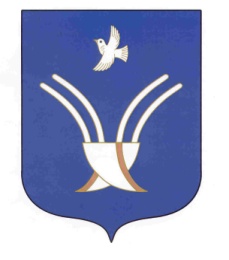 Администрация сельского поселенияУРНЯКСКИЙ сельсоветмуниципального района Чекмагушевский районРеспублики Башкортостан452218, с. Урняк, ул. Советская,2тел. (34796) 2-61-37, 2-61-48e-mail:                                        ОКПО 04281303       ОГРН 1090260000379       ИНН  0249007100                                       ОКПО 04281303       ОГРН 1090260000379       ИНН  0249007100                                       ОКПО 04281303       ОГРН 1090260000379       ИНН  0249007100Код бюджетной классификацииНаименование дохода, источника финансирования  дефицита бюджета79111715030101001150Инициативные платежи, зачисляемые в бюджеты сельских поселений (от физических лиц при реализации проектов развития общественной инфраструктуры, основанных на местных инициативах)                                                                                                                                                         79111715030102001150Инициативные платежи, зачисляемые в бюджеты сельских поселений (от индивидуальных предпринимателей, юридических лиц при реализации проектов развития общественной инфраструктуры, основанных на местных инициативах)